План – конспект занятия кружка «Психология общения»Занятие № 96-97Форма работы: информационный часТема занятия: «Понятие саморегуляции», «Упражнения «Саморегуляция-это...»Занятие № 96-97 Понятие саморегуляции. «Упражнения «Саморегуляция-это...»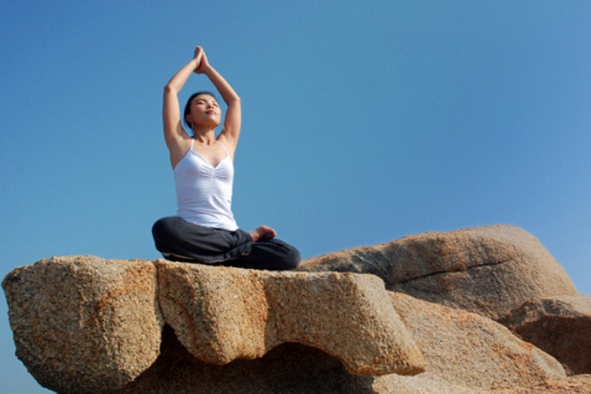 Природа человека такова, что он стремится к комфорту, к устранению неприятных ощущений, не задумываясь об этом. Это - естественные способы регуляции, которые включаются сами собой, помимо сознания человека. Наверняка вы интуитивно используете многие из них: длительный сон, вкусная еда, общение с природой и животными, танцы, музыка  и др. Саморегуляция - это управление своим психоэмоциональным состоянием, которое достигается путем воздействия человека на самого себя с помощью слов, мысленных образов, управления мышечным  тонусом и дыханием.Саморегуляция бывает произвольной и непроизвольной.Произвольная подразумевает сознательное регулирование поведения с целью достижения желаемой цели. Осознанная саморегуляция позволяет человеку развивать индивидуальность и субъектность своей деятельности, то есть жизни.Непроизвольная направлена на выживание. Это подсознательные механизмы защиты.В норме саморегуляция развивается и формируется вместе с личностным взрослением человека. Но если личность не развивается, человек не учится ответственности, не развивается самосознание, то и саморегуляция, как правило, страдает. Можно выразить равенством.Развитие саморегуляции = личностное развитие.В зрелости благодаря саморегуляции эмоции подчинены интеллекту, но в старости, как и в раннем детском и подростковом возрасте, баланс снова смещается в сторону эмоций. Это вызвано естественным старческим ухудшением интеллекта. В психологическом плане старики и дети во многом похожи.На саморегуляцию, то есть выбор оптимальной реализации личностной активности влияют:особенности личности;внешние условия среды;цели деятельности;специфика взаимоотношений человека и окружающей его действительности.Человеческая деятельность невозможна без цели, но это в свою очередь невозможно без саморегуляции.Таким образом, саморегуляция – это умение справляться с чувствами социально приемлемыми способами, принятие норм поведения, уважение свободы другого человека, сохранение безопасности. В нашей теме особый интерес представляет сознательная регуляция психики и эмоций.Становление саморегуляцииПопытки осознанного использования методов саморегуляции начинаются с трехлетнего возраста – момента, когда ребенок впервые понимает свое «Я».Но все-таки в 3-4 года преобладают непроизвольные речевые и двигательные способы саморегуляции. На 7 непроизвольных приходится одна произвольная.В 4-5 лет дети через игру учатся эмоциональному контролю. На 4 непроизвольных метода саморегуляции приходится один произвольный.В 5-6 лет пропорции выравниваются (один к одному). Дети активно используют развивающееся у них воображение, мышление, память, речь.В 6-7 лет уже можно говорить о самоконтроле и самокоррекции. Пропорции снова меняются: на 3 произвольных метода приходится один непроизвольный.Далее дети совершенствуют свои методы, усваивая их от взрослых.От 20 до 40 лет выбор методов саморегуляции напрямую зависит от деятельности человека. Но чаще всего используются сознательные волевые методы (самоприказ, переключение внимания) и общение как форма психотерапии.В 40-60 лет манипуляции с вниманием еще сохраняются, но постепенно их вытесняет пассивный отдых, размышления и библиотерапия.В возрасте от 60 лет преобладает общение, пассивная разрядка, размышление-осмысление.Становление системы саморегуляции во многом зависит от социальной ситуации развития и ведущей деятельности возраста. Но и это далеко не все. Чем выше мотивация человека, тем сильнее развита его система саморегуляции, тем больше она способна компенсировать нежелательные особенности личности, темперамента и характера, мешающие достижению цели.Саморегуляцию можно не только развивать, но и измерять. Существует множество диагностических психологических опросников. Например, базовый опросник В. И. Моросановой. https://psytests.org/personal/sspm-run.html В итоге усвоения искусства саморегуляции каждый человек выписывает собственный рецепт «успокоина», который в психологии называется функциональным комплексом. Это действия, или блоки, которые человек должен выполнить, чтобы нормализовать свое состояние. Например, такой комплекс: глубоко подышать, послушать музыку в одиночестве, погулять.К сожалению, подобные средства нельзя, как правило, использовать на рабочем месте, на учебе в вузе или школе непосредственно в тот момент, когда возникла напряженная ситуация или накопилось утомление.Поэтому на следующем занятии Вы познакомитесь со способами саморегуляции организма, которые помогут Вам снизить напряжение, избавиться от усталости не только в домашних условиях, но и на работе и учебе.№ 97Примерные способы профилактики психического напряжения, усталости:Обращать внимание на свои достижения, успехи и хвалить себя за них,    радоваться достигнутым целям.Плавать, танцевать, прогуливаться или просто сидеть на скамейке в парке.Побаловать себя сладеньким или пораньше лечь спать. Заняться физкультурой, уборкой. Включить успокаивающую музыку, ту, которую вы любите. Почитать любимую книгу или стихотворение. Побеседуйте на какую-нибудь отвлеченную тему с любым человеком, находящимся рядом: соседом, товарищем по учебе.Принять горячую ванну. Превратить ситуацию неуспеха в шутку и смеяться.Написать свои отрицательные эмоции на листе бумаги. Нарисовать на листе бумаги рисунок, который наиболее подходит твоему плохому состоянию. Порвать этот листок, сжечь или выбросить. Взять подушку и побить ее.        Это хорошие способы справляться с напряжением и усталостью, но согласитесь, что мы не всегда можем использовать их на работе или учебе. Здесь помогут другие способы. Сейчас мы их рассмотрим.  Способы снятия нервно-психического напряжения и усталости:1. Способ управления дыханием2. способ управления мышечными зажимами (релаксация)3. Другие способы. Рассмотрим на следующих занятиях.                 1 способ снятия нервно-психического напряжения:Способ управления дыханием:    Нет такого органа в нашем теле, который не нуждался бы в дыхании. Поэтому дыхательная гимнастика оздоравливает все системы организма: дыхательную, кровеносную, пищеварительную, нервную.Упражнение 2. «Дыхание»    Инструкция: Сядьте, расслабьтесь. Подышите, не просто так... а на счет1,2,3,4 – вдох, на 1,2,3 – задерживаем дыхание, а на 1,2,3,4 – выдох.Дышим не грудью, а животом!  Еще раз вздохните, задержите и выдохните. Такое упражнение делается в течение 3-5 минут в день. Упражнение 3. «Свеча»    Инструкция: Представьте, что перед Вами стоит большая свеча. Сделайте вдох и постарайтесь одним выдохом задуть свечу.  Еще раз.     А теперь представьте перед собой 5 маленьких свечек. Сделайте глубокий вдох и задуйте эти свечи маленькими порциями выдоха.  Еще раз.Дыхательные упражнения с тонизирующим эффектомУпражнение 4. «Замок»Инструкция: Исходное положение – сидя, корпус выпрямлен, руки на коленях, в положении «замок». Сделать вдох, одновременно руки поднимаются над головой ладонями вперед. Задержка дыхания (3 секунды), резкий выдох через рот, руки падают на колени.Упражнение 5. «Ха–дыхание»Инструкция: Исходное положение – стоя, ноги на ширине плеч, руки вдоль туловища. Сделать глубокий вдох, поднять руки через стороны вверх над головой. Задержка дыхания (3 секунды). Выдох – корпус резко наклоняется вперед, руки сбрасываются вниз перед собой, происходит резкий выброс воздуха со звуком «ха!».Упражнение 6. «Яблоки»    Инструкция: Стоя. Представьте, что пред каждым из Вас растет яблоня с чудесными большими яблоками. Яблоки весят прямо над головой, но без труда достать их не удается. Посмотрите на яблоко, потянитесь правой рукой как можно выше за ним, поднимитесь на цыпочки и сделайте резкий вдох. Теперь сорвите яблоко. Нагнитесь и положите яблоко в корзину, стоящую на земле. Медленно выдохните на счет 1, 2, 3, 4.   Дыхательные упражнения с успокаивающим эффектомУпражнение 7. «Отдых»Инструкция: Исходное положение – стоя, выпрямиться, поставить ноги на ширину плеч. Сделать вдох. На выдохе наклониться, расслабить шею и плечи так, чтобы голова и руки свободно свисали к полу. Дышать глубоко, следить за своим дыханием. Находиться в таком положении в течение 1–2 минут. Затем медленно выпрямиться.Упражнение 8. «Передышка»Обычно, когда мы бываем расстроены, мы начинаем невольно задерживать дыхание. И высвобождение дыхания является одним из способов расслабления. Инструкция: Представьте, что у Вашего носа находится пушинка, которую нельзя колыхать. В течение 2 минут дышите медленно, спокойно и глубоко, чтобы пушинка не улетела. Можете даже закрыть глаза. Наслаждайтесь этим глубоким неторопливым дыханием, представьте, что все ваши неприятности улетучиваются.    Вот такие простые дыхательные упражнения Вы можете использовать как для успокоения, так и для придания тонуса организму. 2 способ снятия нервно-психического напряжения:Способ управления мышечными зажимами (релаксация):    Нервно-мышечная релаксация - это система специальных упражнений для расслабления различных групп мышц. Целью этой тренировки является снятие мышечного тонуса, который напрямую связан с различными формами отрицательного эмоционального возбуждения: страх, тревожность. Уменьшив или предотвратив тонус мышц, можно снять стрессовые состояния, головную боль, нормализовать эмоциональный фон.Упражнение 9. «Релакс для тела»    Система релаксационных упражнений предполагает напряжение с последующим расслаблением каждой группы мышц в течение 5 секунд, которые повторяют дважды. Однако, если вы чувствуете остаточное напряжение, то можно досчитать количество сокращений мышечных групп до 7 раз.    Инструкция: Сделаем упражнение на лицевую области. Начнем со рта.1.  улыбнитесь настолько широко, насколько это возможно. Это должна быть «улыбка до ушей». Улыбнитесь широко! Задержите! И расслабьтесь.     Теперь повторим это упражнение. Широкая улыбка! Широчайшая улыбка! Задержите! И расслабьтесь. 2. Для расслабления противоположной группы мышц сожмите губы вместе, будто вы хотите поцеловать кого-то. Готовы? Начали! Сомкните губы вместе! Очень сильно сожмите их! Еще! Сильнее! Расслабьтесь.    Повторим это упражнение. 3. Теперь перейдем к глазам. Надо очень крепко закрыть глаза. Представьте, что в ваши глаза попал шампунь. Готовы? Начали! Зажмурьте глаза!   Расслабьтесь. Повторим это упражнение.    Максимально высоко поднимите брови! Так высоко, насколько это возможно! Задержите!    Напишите свое имя глазами в воздухе.    Расслабьтесь. Повторим это упражнение. Пауза 10 секунд.